УКРАЇНАНАКАЗПО ГАННІВСЬКІЙ ЗАГАЛЬНООСВІТНІЙ ШКОЛІ І-ІІІ СТУПЕНІВПЕТРІВСЬКОЇ РАЙОННОЇ РАДИ КІРОВОГРАДСЬКОЇ ОБЛАСТІвід 31 серпня 2018 року                                                                                                    № 172с. ГаннівкаПро відрахування зі списку учнів На підставі заяви батьків, довідка № 135 від 16.08.2018 року про те, що він дійсно буде навчатися в 4-А класі КЗШ № 37 м. Кривого Рогу, довідка № 101 від 29.08.2018 року про те, що вона дійсно буде навчатися в 1-А класі Жовтоводської середньої загальноосвітньої школи № 10 м. Жовті Води, довідка № 193 від 30.08.2018 року про те, що він дійсно буде навчатися в 1-В класі КЗШ № 78 м. Кривого Рогу НАКАЗУЮ:Відрахувати зі списку учнів 1-А класу Ганнівської загальноосвітньої школи І-ІІІ ступенів Овчаренка Назара Валерійовича, у зв’язку зі зміною місця проживання батьків та переходом до Криворізької загальноосвітньої школи І-ІІІ ступенів № 78, Дніпропетровської області, м. Кривий Ріг з 31 серпня 2018 року, на підставі довідки № 193 від 30.08.2018 року. Відрахувати зі списку учнів 4-А класу Ганнівської загальноосвітньої школи І-ІІІ ступенів Аззу Артема Володимировича, у зв’язку зі зміною місця проживання батьків та переходом до Криворізької загальноосвітньої школи І-ІІІ ступенів № 37, Дніпропетровської області, м. Кривий Ріг з 31 серпня 2018 року, на підставі довідки № 135 від 16.08.2018 року. Відрахувати зі списку учнів 1-Б класу Володимирівської загальноосвітньої школи І-ІІ ступенів, філії Ганнівської загальноосвітньої школи І-ІІІ ступенів Сувору Поліну Сергіївну, у зв’язку зі зміною місця проживання батьків та переходом до Жовтоводської середньої загальноосвітньої школи № 10 Дніпропетровської області м. Жовті Води з 31 серпня 2018 року, на підставі довідки № 101 від 29.08.2018 року. Класним керівникам 1-А, 4-А класу Ганнівської загальноосвітньої школи І-ІІІ ступенів, СОЛОМЦІ Т.В, СОКОЛОВІЙ-ЛАНТУШЕНКО Н.С. та  1-Б класу Володимирівської загальноосвітньої школи І-ІІ ступенів, філії Ганнівської загальноосвітньої школи І-ІІІ ступенів КОЛОМІЄЦЬ О.М., внести необхідні записи до класного журналу та особової справи.Секретарю Ганнівської загальноосвітньої школи І-ІІІ ступенів ПИСЛАРУ В.І. внести необхідні записи до алфавітної книги.Контроль за виконанням даного наказу покласти на заступника директора з навчально-виховної роботи Ганнівської загальноосвітньої школи І-ІІІ ступенів ГРИШАЄВУ О.В.Директор школи                                                                                                         О.КанівецьЗ наказом ознайомлені:                                                                                   О.ГришаєваН.СоколоваТ.СоломкаО.КоломієцьВ.Пислару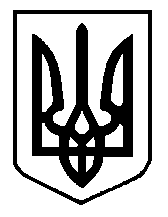 